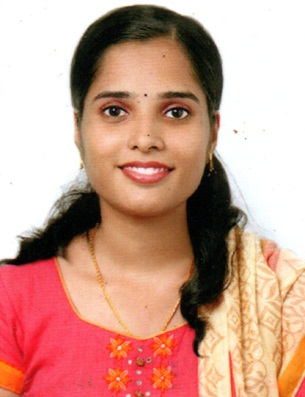                                                             JEENA JOSEPHMOBILE: + 91 7902855653					   Pallivathukkal HouseE- MAIL: jeenamariamjoseph@gmail.com		    Thiruvamkulam Post									    Ernakulam Dist 682305
CAREER OBJECTIVE
A Position with a Reputed Hospital where I can utilize the best of skill and abilities that fit to my experience & education. To obtain a challenging position in hospital profession, where I can contribute in different positive way in patient care.Core QualificationsOutstanding front office clerical abilities including typing and answering phones Familiar with all MS Office applications including Word and Excel Sound ability to resolve client or guest issues in a timely courteous manner Excellent relationship-building and communications skills Strong time management skills PROFESSIONAL QUALIFICATIONS Worked as Administrative staff at Images India Cochin (2015 – 2018)Organize and schedule meetings and appointmentsMaintain contact lists.Assist in the preparation of regularly scheduled reportsDevelop and maintain a filing systemOrder office suppliesContribute to team effort by accomplishing related results as neededWorked as Front Office Executive at Shriramcity Union Finance Ltd. Cochin   ( 2014 – 2015)Maintain contact with customers.Telephonic contact with customers for developing business.Assist in the preparation of regularly scheduled reports.ADDITIONAL QUALIFICATIONCertificate Program in Hospital Administration
EDUCATIONAL QUALIFICATIONSSuccessfully completed Bachelor’s degree in Commerce.SKILLSExcellent team work ability to achieve the tasks within the shortest possible time.                                                                          Leadership skills.                                                                                                                                                                  Fluent in English& Malayalam.Self-motivated, independent problem solving attitude Always willing to learn anything new depending on the requirementsAbility to grasp new concepts with minimal effortsReading books Personal ProfileNationality				: 	IndianSex					: 	FemaleReligion				: 	ChristianDate of Birth				: 	23rd January 1993Marital  Status	 		             :            Married I hereby certify that the above details given by me are correct to the best of my Knowledge     Date	Signature